Create a folder and name it as HTML – (today’s date); copy the following HTML page and save it in the folder as index.html: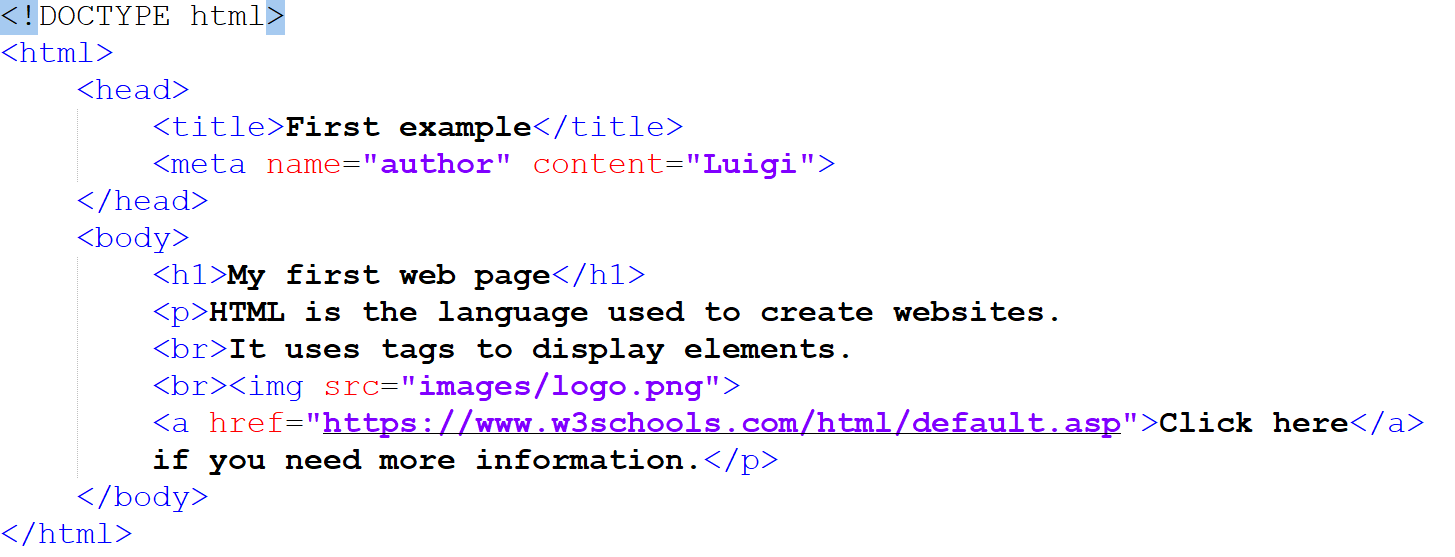 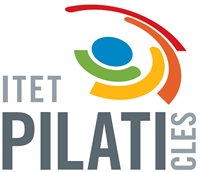 CLILSurnameTeacher Corrente Maria LuisaName